"Show off your rad bike racing skills while improving your typing skills, in this exciting and competitive sports game, Shifting Gears! There are many letters to type through and each one offers a chance to win! . Can you type the keys in time to win the race?"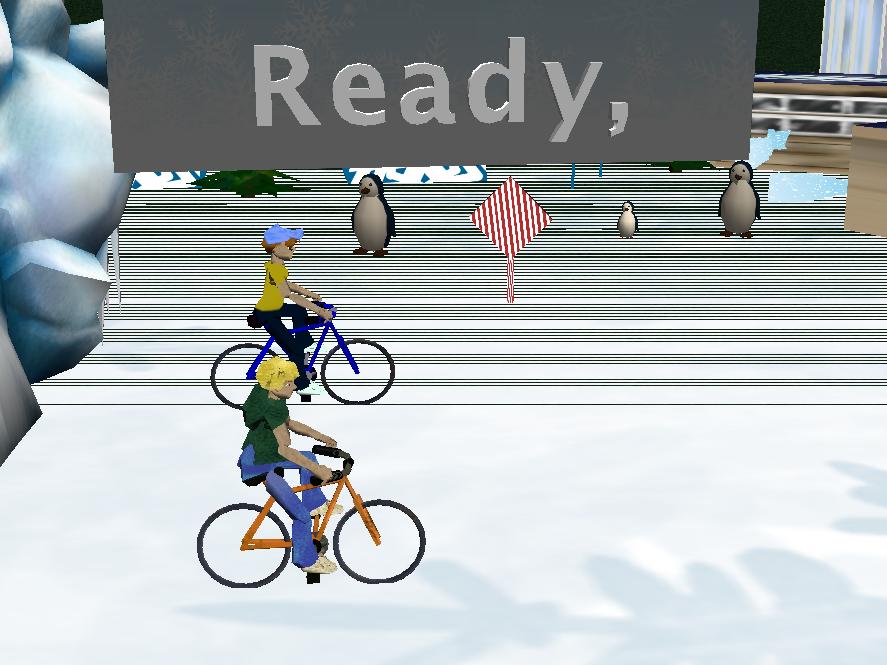 Shifting Gears: Keyboarding Racing Game Instructions:A player starts up the game and is greeted by a Pengiun Character.Mr. Pengiun will greet the player and tell them which Bike they are. (VeryImportant to know which color bike you are!)The player presses start, and the game immediately begins, The player will have time to prepare and postion their hands on the keyboard. The game will show “Ready, Set, Go!” When Go! Is announced, The race has begun! You race a virtual player and the only way your bike will move forward is if you type the correct letters. For example, to move faster you press "P" when it shows, to move even faster you press "D" when it shows...etc... Get to the end first to win!If you win, the game congratulates you, if you lose, it shames you. The Rules: Enter the correct letter to move forward before the other racers get ahead. If you enter the incorrect letter, you stay in the same in place while the other racers advance. If you cheat, the software will detect and shut down the game. 
The rules are simple but typing the correct word fast enough is the excitment.